XIV Campeonato de España Biatlon (Gijon)Campeonatos de España biatlón individual y mixtoPuerto Deportivo de GijonDomingo 8 de julio de 2018 a las 11:00 horasORGANIZA: club Triatlon gijon y Federación de Pentatlón Moderno del Principado de Asturias CONTROL: Federación de Pentatlón Moderno del Principado de Asturias.PATROCINA: Consejo Superior de Deportes, PDM GIJON, Federación Española de Pentatlón Moderno, Dirección General de Deportes del P.Asturias.COLABORAN: Ganor, Adarsa SegurosPREMIOS: Medalla 3 primeros clasificados de cada categoría.INSCRIPCIONES: Por correo electrónico pentatlonmoderno@hotmail.com ciudaddegijon@telecable.es Por teléfono al número 670 631 176HORARIOS: Tanto para categoría masculina como femeninaHorarios domingo 8 julio 2018                                            DistanciasRECORRIDO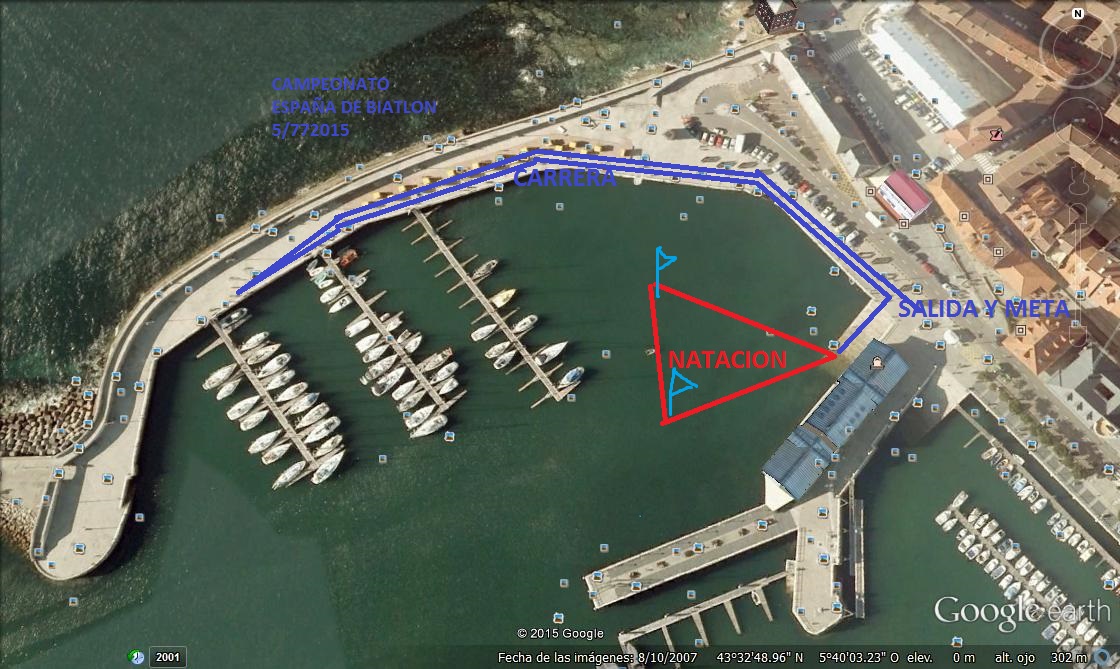 11:00 hPrebenjamin (M y F) 250-50-25011.10 hBenjamín (M y F) 500-50-50011:20 hAlevín (M y F) 500-50-50011:35 hInfantil (M y F) 500-100-50011:50 hMáster A B C 1.000-100-1.00012:10 hCadete 1.000-200-1.00012:30 hJuvenil 1500-200-150012:30 hJunior 1500-200-150012:30 hSénior 1500-200-150012:30 h1500-200-150012:30 h1500-200-150012:50Campeonato Universitario y Popular1500-200-150013:10MIXTO750-100-750 x 2